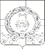 СОВЕТ НАРОДНЫХ ДЕПУТАТОВКАРАЧУНСКОГО СЕЛЬСКОГО ПОСЕЛЕНИЯРАМОНСКОГО МУНИЦИПАЛЬНОГО РАЙОНАВОРОНЕЖСКОЙ ОБЛАСТИР Е Ш Е Н И Еот 11.04.2019 № 166с. КарачунОб утверждении Положения о порядке организации и проведения общественных обсуждений или публичных слушаний по вопросам градостроительной деятельности в Карачунском сельском поселении Рамонского муниципального района Воронежской областиВ соответствии с Федеральными законами от 29.12.2017 № 455-ФЗ «О внесении изменений в Градостроительный кодекс Российской Федерации и отдельные законодательные акты Российской Федерации», от 06.10.2003 № 131-ФЗ «Об общих принципах организации местного самоуправления в Российской Федерации», Уставом Карачунского сельского поселения Рамонского муниципального района Воронежской области, рассмотрев представление прокуратуры об устранении нарушений законодательства о градостроительной деятельности от 07.03.2019 № 2-2-2019, Совет народных депутатов Карачунского сельского поселения Рамонского муниципального района Воронежской области р е ш и л:1. Утвердить Положение о порядке организации и проведения общественных обсуждений или публичных слушаний по вопросам градостроительной деятельности в Карачунском сельском поселении Рамонского муниципального района Воронежской области согласно Приложению.2. Обнародовать настоящее решение в соответствии с Уставом Карачунского сельского поселения Рамонского муниципального района Воронежской области. 3. Контроль исполнения настоящего решения оставляю за собой.УТВЕРЖДЕНОрешением Совета народных депутатов Карачунского сельского поселения Рамонского муниципального района Воронежской областиот 11.04.2019 № 166ПОЛОЖЕНИЕо порядке организации и проведения общественных обсуждений или публичных слушаний по вопросам градостроительной деятельности в Карачунском сельском поселении Рамонского муниципального района Воронежской областиI. Общие положенияСтатья 1. Предмет регулирования настоящего Порядка и цель проведения общественных обсуждений или публичных слушаний1.1. Настоящее Положение о порядке организации и проведении общественных обсуждений или публичных слушаний по вопросам градостроительной деятельности в Карачунском сельском поселении Рамонского муниципального района Воронежской области (далее- Порядок) определяет:1) порядок организации и проведения общественных обсуждений или публичных слушаний по вопросам градостроительной деятельности на территории Карачунского сельского поселения Рамонского муниципального района Воронежской области (далее - поселение);2) организаторов общественных обсуждений или публичных слушаний;3) срок проведения общественных обсуждений или публичных слушаний;4) официальный сайт администрации поселения;5) требования к информационным стендам, на которых размещаются оповещения о начале общественных обсуждений или публичных слушаний;6) форму оповещения о начале общественных обсуждений или публичных слушаний, порядок подготовки и форму протокола общественных обсуждений или публичных слушаний, порядок подготовки и форму заключения о результатах общественных обсуждений или публичных слушаний;7) порядок проведения экспозиции проекта, подлежащего рассмотрению на общественных обсуждениях или публичных слушаниях, а также порядок консультирования посетителей экспозиции проекта, подлежащего рассмотрению на общественных обсуждениях или публичных слушаниях.1.2. Общественные обсуждения или публичные слушания по вопросам градостроительной деятельности проводятся с целью соблюдения прав человека на благоприятные условия жизнедеятельности, прав и законных интересов правообладателей земельных участков и объектов капитального строительства.1.3. Под общественными обсуждениями или публичными слушаниями по вопросам градостроительной деятельности в настоящем Порядке понимается способ участия жителей поселения в осуществлении градостроительной деятельности на территории поселения и выявления мнения иных заинтересованных лиц, права и интересы которых могут затрагиваться при осуществлении градостроительной деятельности на территории поселения, по существу выносимых на общественные обсуждения или публичные слушания вопросов градостроительной деятельности.Статья 2. Вопросы градостроительной деятельности, подлежащие рассмотрению на общественных обсуждениях или публичных слушаниях2.1. Рассмотрению на общественных обсуждениях или публичных слушаниях подлежат:1) проект генерального плана поселения, проекты о внесении изменений в генеральный план поселения;2) проект правил землепользования и застройки поселения, проекты о внесении изменений в правила землепользования и застройки поселения;3) проекты планировки территорий и (или) проекты межевания территорий, предусматривающие внесение изменений в один из указанных утвержденных документов;4) проекты решений о предоставлении разрешений на условно разрешенные виды использования земельных участков или объектов капитального строительства, проекты, предусматривающие внесение изменений в указанные решения;5) проекты решений на предоставление разрешений на отклонение от предельных параметров разрешенного строительства, реконструкции объектов капитального строительства, проекты, предусматривающие внесение изменений в указанные решения;6) проект правил благоустройства территории поселения, проекты, предусматривающие внесение изменений в правила благоустройства.2.2. Общественные обсуждения или публичные слушания по вопросам, указанным в части 2.1 настоящей статьи, не проводятся:1) по проектам о внесении изменений в генеральный план поселения в случае, если внесение изменений в генеральный план предусматривает изменение границ населенных пунктов в целях жилищного строительства или определение зон рекреационного назначения;2) при внесении изменений в правила землепользования и застройки на основании запроса уполномоченного федерального органа исполнительной власти, уполномоченного органа исполнительной власти области, уполномоченного органа поселения в случае, если правилами землепользования и застройки не обеспечена в соответствии с частью 3.1 статьи 31 Градостроительного кодекса Российской Федерации возможность размещения на территории поселения предусмотренных документами территориального планирования объектов федерального значения, объектов регионального значения, объектов местного значения поселения (за исключением линейных объектов), в целях обеспечения размещения указанных объектов;3) в случае приведения правил землепользования и застройки в соответствие с ограничениями использования объектов недвижимости, установленными на приаэродромной территории;4) по проекту планировки территории и (или) проекту межевания территории, если они подготовлены в отношении:а) территории, в границах которой в соответствии с правилами землепользования и застройки предусматривается осуществление деятельности по комплексному и устойчивому развитию территории;б) территории в границах земельного участка, предоставленного садоводческому или огородническому некоммерческому товариществу для ведения садоводства или огородничества;в) территории для размещения линейных объектов в границах земель лесного фонда;5) для документации по планировке территории, подлежащей комплексному развитию по инициативе правообладателей;6) по проекту межевания территории, расположенной в границах элемента или элементов планировочной структуры, утвержденных проектом планировки территории, в виде отдельного документа, за исключением случая подготовки проекта межевания территории для установления, изменения, отмены красных линий в связи с образованием и (или) изменением земельного участка, расположенного в границах территории, в отношении которой не предусматривается осуществление деятельности по комплексному и устойчивому развитию территории, при условии, что такие установление, изменение красных линий влекут за собой изменение границ территории общего пользования;7) по вопросу предоставления разрешения на условно разрешенный вид использования земельных участков или объектов капитального строительства в случае, если условно разрешенный вид использования земельного участка или объекта капитального строительства включен в градостроительный регламент в установленном для внесения изменений в правила землепользования и застройки порядке после проведения публичных слушаний по инициативе физического или юридического лица, заинтересованного в предоставлении разрешения на условно разрешенный вид использования.Статья 3. Участники общественных обсуждений или публичных слушаний3.1. Участниками общественных осуждений или публичных слушаний по проекту генерального плана, проекту правил землепользования и застройки, проектам планировки территории, проектам межевания территории, проекту благоустройства территории, проектам, предусматривающим внесение изменений в один из указанных утвержденных документов, являются граждане, постоянно проживающие на территории, в отношении которой подготовлены данные проекты, правообладатели находящихся в границах этой территории земельных участков и (или) расположенных на них объектов капитального строительства, а также правообладатели помещений, являющихся частью указанных объектов капитального строительства.3.2. Участниками общественных обсуждений или публичных слушаний по проектам решений о предоставлении разрешения на условно разрешенный вид использования земельного участка или объекта капитального строительства, проектам решений о предоставлении разрешения на отклонение от предельных параметров разрешенного строительства, реконструкции объектов капитального строительства являются граждане, постоянно проживающие в пределах территориальной зоны, в границах которой расположен земельный участок или объект капитального строительства, в отношении которых подготовлены данные проекты, правообладатели находящихся в границах этой территориальной зоны земельных участков и (или) расположенных на них объектов капитального строительства, граждане, постоянно проживающие в границах земельных участков, прилегающих к земельному участку, в отношении которого подготовлены данные проекты, правообладатели таких земельных участков или расположенных на них объектов капитального строительства, правообладатели помещений, являющихся частью объекта капитального строительства, в отношении которого подготовлены данные проекты.3.3. В случае если условно разрешенный вид использования земельного участка или объекта капитального строительства может оказать негативное воздействие на окружающую среду, общественные обсуждения или публичные слушания проводятся с участием правообладателей земельных участков и объектов капитального строительства, подверженных риску такого негативного воздействия.II. Порядок организации и проведения общественных обсуждений или публичных слушанийСтатья 4. Назначение общественных обсуждений или публичных слушаний4.1. Решение о проведении общественных обсуждений или публичных слушаний принимается главой Карачунского сельского поселения Рамонского муниципального района Воронежской области (далее - глава поселения).4.2. Срок принятия решения о проведении общественных обсуждений или публичных слушаний установлен разделом III настоящего Порядка.4.3. Решение о проведении общественных обсуждений или публичных слушаний должно содержать:1) информацию о проекте (проекте решения), подлежащем рассмотрению на общественных обсуждениях или публичных слушаниях;2) информацию об органе, уполномоченном на проведение общественных обсуждений или публичных слушаний;3) информацию о порядке и сроках проведения общественных обсуждений или публичных слушаний по проекту (проекту решения), подлежащему рассмотрению на общественных обсуждениях или публичных слушаниях, о месте и дате их проведения.4.4. Решение о проведении общественных обсуждений или публичных слушаний подлежит обнародованию не позднее 3 дней со дня принятия в порядке, предусмотренном для официального обнародования муниципальных правовых актов в соответствии с Уставом поселения.4.5. Процедура проведения общественных обсуждений или публичных слушаний состоит из следующих этапов:1) оповещение о начале общественных обсуждений или публичных слушаний;2) размещение проекта, подлежащего рассмотрению на общественных обсуждениях или публичных слушаниях, и информационных материалов к нему на официальном сайте администрации поселения в сети Интернет и открытие экспозиции или экспозиций такого проекта;3) проведение экспозиции или экспозиций проекта, подлежащего рассмотрению на общественных обсуждениях или публичных слушаниях;4) проведение собрания или собраний участников публичных слушаний;5) подготовка и оформление протокола общественных обсуждений или заключения о результатах публичных слушаний;6) подготовка и обнародование заключения о результатах общественных обсуждений или публичных слушаний.4.6. Оповещение о начале общественных обсуждений или публичных слушаний оформляется по форме, согласно приложению 1 к настоящему Порядку и должно содержать:1) информацию о проекте (с указанием точного наименования проекта), подлежащего рассмотрению на общественных обсуждениях или публичных слушаниях, и перечень информационных материалов к такому проекту;2) информацию о порядке и сроках проведения общественных обсуждений или публичных слушаний по проекту, подлежащего рассмотрению на общественных обсуждениях или публичных слушаниях;3) информацию о месте, дате открытия экспозиции или экспозиций проекта, подлежащего рассмотрению на общественных обсуждениях или публичных слушаниях, о сроках проведения экспозиции или экспозиций такого проекта, о днях и часах, в которые возможно посещение указанных экспозиции или экспозиций;4) наименование органа, уполномоченного на проведение общественных обсуждений или публичных слушаний;5) информацию об участниках общественных обсуждений или публичных слушаний;6) информацию о порядке, сроке и форме внесения участниками общественных обсуждений или публичных слушаний предложений и замечаний, касающихся проекта, подлежащего рассмотрению на общественных обсуждениях или публичных слушаниях; месте, дате и времени проведения публичных слушаний; время начала регистрации участников публичных слушаний; сроки рассмотрения замечаний и предложений участников публичных слушаний;7) информацию об официальном сайте администрации поселения и (или) информационных системах, региональном портале государственных и муниципальных услуг, на котором будет размещен проект, подлежащий рассмотрению на общественных обсуждениях или публичных слушаниях, и информационные материалы к нему, с использованием которых будут проводиться общественные обсуждения, информацию о дате, времени и месте проведения собрания или собраний участников публичных слушаний.4.7. Оповещение о начале публичных слушаний подлежит обнародованию в порядке, установленном для официального обнародования муниципальных правовых актов в соответствии с Уставом поселения, распространяется на информационных стендах, в местах массового скопления граждан и в иных местах, расположенных на территории, в отношении которой подготовлены соответствующие проекты, и (или) в границах территориальных зон и (или) земельных участков, в установленных случаях, иными способами, обеспечивающими доступ участников общественных обсуждений или публичных слушаний к указанной информации в сроки, предусмотренные статьей 5.1 Градостроительного кодекса Российской Федерации.Статья 5. Орган, уполномоченный на организацию и проведение общественных обсуждений или публичных слушаний5.1. Органом, уполномоченным на организацию и проведение общественных обсуждений или публичных слушаний по проектам, указанным в части 2.1 статьи 2 настоящего Порядка, является администрация Карачунского сельского поселения Рамонского муниципального района Воронежской области (далее - уполномоченный орган).Статья 6. Требования к информационным стендам6.1. Информационные стенды размещаются около здания уполномоченного органа, в местах массового скопления граждан и в иных местах свободного доступа, расположенных на территории, в отношении которой подготовлены соответствующие проекты.6.2. На информационном стенде размещается оповещение о начале общественных обсуждений или публичных слушаний.Статья 7. Организация экспозиции или экспозиций проекта и консультирование посетителей7.1. Уполномоченный орган организует экспозицию или экспозиции проекта, в том числе обеспечивает предоставление помещения или помещений для проведения экспозиции или экспозиций проекта.7.2. На экспозиции проекта должны быть представлены:1) решение о проведении общественных обсуждений или публичных слушаний;2) оповещение о начале общественных обсуждений или публичных слушаний;3) проект, подлежащий рассмотрению на общественных обсуждениях или публичных слушаниях.Проекты (проекты о внесении изменений), указанные в пунктах 1, 2, 3, 6 части 2.1 статьи 2 настоящего Порядка, представляются в виде демонстрационных и иных информационных материалов, в случае их предоставления организацией, осуществившей подготовку такого проекта (далее - разработчик проекта).7.3. На экспозиции проекта ведется книга (журнал) учета посетителей экспозиции проекта, подлежащего рассмотрению на общественных обсуждениях или публичных слушаниях.7.4. Консультирование посетителей экспозиции осуществляется в устой форме представителями уполномоченного органа и (или) разработчиком проекта, подлежащего рассмотрению на общественных обсуждениях или публичных слушаниях.Статья 8. Организация общественных обсуждений или публичных слушаний8.1. При организации общественных обсуждений или публичных слушаний уполномоченный орган:1) определяет председателя и секретаря общественных обсуждений или публичных слушаний;2) составляет план работы по подготовке и проведению общественных обсуждений или публичных слушаний;3) принимает заявления от участников общественных обсуждений или публичных слушаний;4) определяет перечень представителей уполномоченного органа, представителей разработчика проекта, экспертов и иных лиц, приглашаемых для консультирования на экспозиции проекта при общественных обсуждениях, выступлений перед участниками публичных слушаний (далее - докладчики);5) устанавливает время, порядок и последовательность выступлений на собрании по проекту, вынесенному на публичные слушания.Статья 9. Сроки проведения общественных обсуждений или публичных слушаний9.1. Сроки проведения общественных обсуждений или публичных слушаний устанавливаются решением о проведении общественных обсуждений или публичных слушаний, указанным в части 4.3. статьи 4 настоящего Порядка, в соответствии с Градостроительным кодексом Российской Федерации и требованиями раздела III настоящего Порядка.Статья 10. Прием предложений и замечаний по проекту, рассматриваемому на общественных обсуждениях или публичных слушаниях10.1. Участники общественных обсуждений или публичных слушаний вправе направлять предложения и замечания в уполномоченный орган по проекту, рассматриваемому на общественных обсуждениях или публичных слушаниях, для включения их в протокол общественных обсуждений или публичных слушаний в сроки, указанные в оповещении о начале общественных обсуждений или публичных слушаний.10.2. Предоставление предложений и замечаний участниками общественных обсуждений или публичных слушаний осуществляется;1) в письменной форме при личном обращении в уполномоченный орган;2) посредством почтового отправления в адрес уполномоченного органа;3) посредством государственной информационной системы области «Портал государственных и муниципальных услуг области» (далее - РИГУ) в электронном виде;4) посредством официального сайта администрации поселения http://karachunskoe.ru;5) в письменной или устной форме в ходе проведения собрания или собраний участников публичных слушаний;6) посредством записи в книге (журнале) учета посетителей экспозиции проекта, подлежащего рассмотрению на общественных обсуждениях или публичных слушаниях.Все полученные предложения и замечания размещаются в государственной информационной системе обеспечения градостроительной деятельности области (далее - ИСОГД).10.3. Предложения и замечания должны соответствовать предмету общественных обсуждений или публичных слушаний. В случае, если поступившее предложение и замечание не соответствует предмету общественных обсуждений или публичных слушаний, уполномоченный орган не включает такое предложение или замечание в протокол общественных обсуждений или публичных слушаний.10.4. Предложения и замечания не рассматриваются в случае представления участником общественных обсуждений или публичных слушаний недостоверных сведений, выявленных уполномоченным органом при подготовке к собранию или в ходе его проведения.10.5. Уполномоченный орган информирует лиц, внесших предложения и замечания, о принятом решении по каждому предложению и замечанию в соответствии с Порядком предоставления предложений и замечаний по вопросу, рассматриваемому на общественных обсуждениях или публичных слушаниях в сфере градостроительной деятельности, способом, посредством которого были поданы указанные предложения и замечания.Статья 11. Проведение собрания по проектам, рассматриваемым на публичных слушаниях11.1. Собрание по проектам, рассматриваемым на публичных слушаниях, проводится уполномоченным органом в количестве не менее двух представителей, уполномоченных на проведение публичных слушаний в соответствии с настоящим Порядком.11.2. К участию в собрании допускаются лица, являющиеся в соответствии с требованиями настоящего Порядка участниками публичных слушаний.11.3. Перед началом собрания представители уполномоченного органа организуют регистрацию лиц, участвующих в собрании (далее - участники собрания). Регистрация лиц осуществляется в журнале регистрации (приложение 4 к настоящему Порядку), который ведется на бумажном носителе.11.4. Регистрация физических лиц осуществляется на основании документа, удостоверяющего личность, а также документа, подтверждающего место жительства. В случае если физическое лицо зарегистрировано по адресу, не совпадающему с адресом постоянной регистрации, указанному в паспорте, физическое лицо представляет свидетельство о регистрации по месту пребывания.11.5. Регистрация юридических лиц и индивидуальных предпринимателей осуществляется на основании копии свидетельства о государственной регистрации юридического лица, индивидуального предпринимателя, документа, подтверждающего полномочия представителя юридического лица или индивидуального предпринимателя, документа, удостоверяющего личность представителя юридического лица или индивидуального предпринимателя.11.6. В случае если физические или юридические лица, индивидуальные предприниматели являются правообладателями земельных участков и (или) объектов капитального строительства, помещений, являющихся частью указанных объектов капитального строительства, расположенных в границах территории, применительно к которой подготовлен рассматриваемый проект, данные лица в дополнение к документам, указанным в частях 11.4 и 11.5 настоящей статьи, предоставляют сведения из Единого государственного реестра недвижимости или копии правоустанавливающих (либо правоудостоверяющих) документов на земельный участок и (или) объект капитального строительства, помещение, являющегося частью указанного объекта капитального строительства, оформленные до введения в действие Федерального закона от 21.07.1997 № 122-ФЗ «О государственной регистрации прав на недвижимое имущество и сделок с ним», сведения о которых не содержатся Едином государственном реестре недвижимости.11.7. Отказ в регистрации осуществляется в случае, если лицо не представило при регистрации документы, предусмотренные частями 11.4 - 11.6 настоящей статьи, либо если в соответствии с требованиями настоящего Порядка не является участником публичных слушаний.11.8. Лица, не прошедшие регистрацию, к участию в собрании не допускаются.11.9. На собрание не допускаются лица, находящиеся в состоянии алкогольного, наркотического или токсического опьянения.11.10. Участники собрания, желающие выступить на собрании, должны зарегистрироваться в качестве выступающих на собрании в журнале регистрации, указанном в части 11.3 настоящей статьи.11.11. Председатель перед началом собрания оглашает:1) вопросы (наименование проектов), подлежащие обсуждению на публичных слушаниях;2) порядок и последовательность проведения публичных слушаний;3) состав приглашенных лиц, информацию о количестве участников публичных слушаний;4) представляет докладчиков, оглашает время, отведенное на выступление участникам публичных слушаний;5) наличие поступивших предложений и замечаний по предмету публичных слушаний;6) иную информацию, необходимую для проведения публичных слушаний.11.12. Председатель предоставляет слово докладчикам собрания по обсуждаемому вопросу, после чего следуют вопросы участников собрания. Вопросы могут быть заданы как в устной, так и в письменной форме.Далее председатель предоставляет слово, в порядке очередности, участникам собрания, зарегистрированным в качестве выступающих на собрании в соответствии с требованиями части 11.10 настоящей статьи.Председатель публичных слушаний имеет право на внеочередное выступление.Участники собрания, выступают только с разрешения Председателя публичных слушаний.11.13. Выступающие не вправе употреблять в своей речи грубые, оскорбительные выражения, наносящие вред чести и достоинству других лиц, призывать к незаконным действиям, использовать заведомо ложную информацию, допускать необоснованные обвинения в чей-либо адрес.Выступления на собрании должны быть связаны с предметом публичных слушаний.На собрании ведется аудиозапись.11.14. Участники собрания не вправе мешать проведению собрания, вмешиваться в выступления участников, прерывать их выкриками, аплодисментами.11.15. При несоблюдении порядка, установленного частями 11.12 - 11.14 настоящей статьи, участники собрания, могут быть удалены из помещения, являющегося местом проведения собрания.11.16. По окончании собрания Председатель публичных слушаний оглашает информацию о количестве поступивших предложений и замечаний.11.17. Собрание протоколируется. Протокол собрания подписывается Председателем публичных слушаний.В протоколе собрания указываются:1) наименование проекта, рассматриваемого на собрании;2) дата, время и место проведения собрания;3) Председатель публичных слушаний, представители уполномоченного органа, проводящие собрание;4) количество участников собрания;5) поступившие предложения и замечания по проекту, вынесенному на публичные слушания.11.18. Собрание проводится, как правило, в будние дни с 16 до 22 часов, в выходные дни - с 10 до 18 часов.Не допускается назначение собрания на нерабочий праздничный день, день, непосредственно предшествующий нерабочему праздничному дню, а также день, следующий за нерабочим праздничным днем.11.19. Уполномоченный орган не вправе ограничивать доступ в помещение участникам собрания или их представителям.Собрания участников публичных слушаний проводятся в помещениях, оборудованных для демонстрации обсуждаемых проектов, ведения аудиозаписи выступлений участников публичных слушаний, а также отвечающих требованиям доступности для инвалидов и маломобильных групп населения. Помещение должно обладать вместимостью, достаточной для размещения всех участников собрания.Статья 12. Протокол общественных обсуждений или публичных слушаний12.1. Протокол общественных обсуждений или публичных слушаний подготавливается в течение 7 календарных дней со дня окончания общественных обсуждений или публичных слушаний.12.2. Общественные обсуждения или публичные слушания протоколируются. Протокол общественных обсуждений или публичных слушаний подписывается Председателем.12.3. В протоколе общественных обсуждений или публичных слушаний указываются:1) дата оформления протокола общественных обсуждений или публичных слушаний;2) информация об организаторе общественных обсуждений или публичных слушаний;3) информация, содержащаяся в обнародованном оповещении о начале общественных обсуждений или публичных слушаний, дата и акт его обнародования;4) информация о сроке, в течение которого принимались предложения и замечания участников общественных обсуждений или публичных слушаний, о территории, в пределах которой проводятся общественные обсуждения или публичные слушания;5) дата, время и место проведения собрания, количество и состав участников собрания;6) все предложения и замечания участников общественных обсуждений или публичных слушаний с разделением на предложения и замечания граждан, являющихся участниками общественных обсуждений или публичных слушаний и постоянно проживающих на территории, в пределах которой проводятся общественные обсуждения или публичные слушания, и предложения, и замечания участников общественных обсуждений или публичных слушаний, являющихся правообладателями земельных участков или расположенных на них объектов капитального строительства, правообладатели помещений, являющихся частью объекта капитального строительства.12.4. К протоколу общественных обсуждений или публичных слушаний прилагается перечень принявших участие в рассмотрении проекта участников общественного обсуждения или публичных слушаний, включающий в себя сведения об участниках общественных обсуждений или публичных слушаний (фамилию, имя, отчество (при наличии), дату рождения, адрес места жительства (регистрации) - для физических лиц; наименование, основной государственный регистрационный номер, место нахождения и адрес - для юридических лиц).12.5. Предоставление документов, подтверждающих сведения, указанных в части 12.4 настоящей статьи не требуется, если вносятся предложения и замечания, касающиеся проекта, подлежащего рассмотрению на общественных обсуждениях или публичных слушаниях, посредством РПГУ. При этом для подтверждения сведений, указанных в части 12.4 настоящей статьи может использоваться единая система идентификации и аутентификации (далее - ЕСИА).12.6. Участник общественных обсуждений или публичных слушаний, который внес предложения и замечания, касающиеся проекта, рассмотренного на общественных обсуждениях или публичных слушаниях, имеет право получить выписку из протокола общественных обсуждений или публичных слушаний, содержащую внесенные этим участником предложения и замечания, в течении 2 рабочих дней со дня получения уполномоченным органом соответствующего запроса, направленного участником в письменной форме при личном обращении, в электронной форме на официальный сайт администрации Карачунского сельского поселения Рамонского муниципального района Воронежской области или почтовым отправлением. Выписка из протокола общественных обсуждений или публичных слушаний направляется участнику способом, указанным в запросе.Статья 13. Заключение о результатах общественных обсуждений или публичных слушаний13.1. Заключение о результатах общественных обсуждений или публичных слушаний подготавливается в течение 7 календарных дней со дня окончания общественных обсуждений или публичных слушаний.Заключение о результатах общественных обсуждений или публичных слушаний оформляется уполномоченным органом на основании протокола общественных обсуждений или публичных слушаний.13.2. В заключении о результатах общественных обсуждений или публичных слушаний должны быть указаны:1) дата оформления заключения о результатах общественных обсуждений или публичных слушаний;2) наименование проекта, рассмотренного на общественных обсуждениях или публичных слушаниях, сведения о количестве участников общественных обсуждений или публичных слушаний, которые приняли участие в общественных обсуждениях или публичных слушаниях;3) реквизиты протокола общественных обсуждений или публичных слушаний, на основании которого подготовлено заключение о результатах общественных обсуждений или публичных слушаний;4) количество поступивших предложений и замечаний по проекту, рассмотренному на общественных обсуждениях или публичных слушаниях;5) содержание внесенных предложений и замечаний участников общественных обсуждений или публичных слушаний с разделением на предложения и замечания граждан, являющихся участниками общественных обсуждений или публичных слушаний и постоянно проживающих на территории, в пределах которой проводятся общественные обсуждения или публичные слушания, и предложения, и замечания иных участников общественных обсуждений или публичных слушаний. В случае внесения несколькими участниками общественных обсуждений или публичных слушаний одинаковых предложений и замечаний допускается обобщение таких предложений и замечаний;6) аргументированные рекомендации о целесообразности или нецелесообразности учета внесенных участниками общественных обсуждений или публичных слушаний предложений и замечаний и выводы по результатам общественных обсуждений или публичных слушаний.13.3. Заключение о результатах общественных обсуждений или публичных слушаний подлежит обнародованию в порядке, установленном для официального обнародования муниципальных правовых актов в соответствии с Уставом поселения, и размещению на официальном сайте администрации поселения: http://karachunskoe.ru.13.4. В случаях, предусмотренных законодательством Российской Федерации, на основании заключения о результатах общественных обсуждений или публичных слушаний уполномоченный орган осуществляет подготовку рекомендаций по вопросу, вынесенному на общественные обсуждения или публичные слушания.13.5. Уполномоченный орган не позднее 3 рабочих дней со дня обнародования заключения о результатах общественных обсуждений или публичных слушаний по вопросам, указанным в подпунктах 1, 2, 4, 5 части 2.1 статьи 2 настоящего Порядка, направляет в Управление архитектуры и градостроительства Воронежской области следующие материалы:1) копия решения о проведении общественных обсуждений или публичных слушаний;2) копия акта обнародования оповещения о начале общественных обсуждений или публичных слушаний;3) копия протокола общественных обсуждений или публичных слушаний;4) копия заключения о результатах общественных обсуждений или публичных слушаний;5) копия акта обнародования заключения о результатах общественных обсуждений или публичных слушаний.13.6. Заключение о результатах общественных обсуждений или публичных слушаний и протокол общественных обсуждений или публичных слушаний передаются уполномоченным органом в администрацию Рамонского муниципального района Воронежской	 области для их регистрации в ИСОГД в течение 1 рабочего дня с момента подготовки.13.7. Уполномоченный орган обеспечивает хранение итоговых документов общественных обсуждений или публичных слушаний и документов, связанных с организацией и проведением общественных обсуждений или публичных слушаний, в порядке, установленном законодательством Российской Федерации, Воронежской области для хранения официальных документов.III. Особенности и сроки проведения общественных обсуждений или публичных слушаний по отдельным проектам, выносимым на общественные обсуждения или публичные слушанияСтатья 14. Особенности проведения общественных обсуждений или публичных слушаний по проектам генеральных планов поселения, проектам о внесении изменений в генеральные планы поселения14.1. Решение о назначении или проведении общественных обсуждений или публичных слушаний по проекту генерального плана поселения, проекту о внесении изменений в генеральный план поселения (далее - проект генерального плана) принимается главой поселения в течение 2 календарных дней со дня поступления проекта генерального плана с приложением заключений и согласований, предусмотренных законодательством Российской Федерации.14.2. Срок проведения общественных обсуждений или публичных слушаний с момента оповещения жителей поселения о времени и месте их проведения до дня обнародования заключения о результатах общественных обсуждений или публичных слушаний составляет:-35 календарных дней по проектам о внесении изменений в генеральные планы поселения, а также разработанные на часть территории поселения;- 55 календарных дней по проектам генеральных планов поселения.14.3. Общественные обсуждения или публичные слушания проводятся в каждом населенном пункте поселения.При проведении общественных обсуждений или публичных слушаний в целях обеспечения всем заинтересованным лицам равных возможностей для участия в общественных обсуждениях или публичных слушаниях территория населенного пункта может быть разделена на части.14.4. В целях доведения до населения информации о содержании проекта генерального плана, проекта о внесении изменений в генеральный план уполномоченный орган может организовывать выступления представителей органов местного самоуправления поселения, разработчиков проекта в печатных средствах массовой информации, по радио и телевидению, в сети Интернет.Статья 15. Особенности проведения общественных обсуждений или публичных слушаний по проекту правил землепользования и застройки поселения, проекту о внесении изменений в правила землепользования и застройки поселения15.1. Решение о проведении общественных обсуждений или публичных слушаний по проекту правил землепользования и застройки поселения, проекту о внесении изменений в правила землепользования и застройки поселения (далее - проект правил землепользования и застройки), принимается главой поселения не позднее чем через десять календарных дней со дня получения проекта правил землепользования и застройки, проекта о внесении изменений в правила землепользования и застройки с приложением заключений и согласований, предусмотренных действующим законодательством Российской Федерации.15.2. Срок проведения общественных обсуждений или публичных слушаний по проекту правил землепользования и застройки, проекту о внесении изменений в Правила землепользования и застройки составляет:- 65 календарных дней по проекту о внесении изменений в правила землепользования и застройки поселения, а также разработанному на часть территории поселения;- 90 календарных дней по проекту правил землепользования и застройки поселения.В случае подготовки изменений в правила землепользования и застройки в части внесения изменений в градостроительный регламент, установленный для конкретной территориальной зоны, общественные обсуждения или публичные слушания по внесению изменений в правила землепользования и застройки проводятся в границах территориальной зоны, для которой установлен такой градостроительный регламент. В этих случаях срок проведения публичных слушаний не может быть более чем один месяц.15.3. В целях доведения до населения информации о содержании проекта правил землепользования и застройки уполномоченный орган может организовывать выступления представителей органов местного самоуправления поселения, разработчиков проекта в печатных средствах массовой информации, по радио и телевидению, в сети Интернет.Статья 16. Особенности проведения общественных обсуждений или публичных слушаний по проектам планировки территорий, проектам межевания территорий16.1. Решение о назначении общественных обсуждений или публичных слушаний по проектам планировки территорий, проектам межевания территорий принимается главой поселения не позднее чем через пять рабочих дней после получения проекта планировки территории и (или) проекта межевания территории с приложением заключений и согласований, предусмотренных законодательством Российской Федерации, Воронежской области.16.2. Срок проведения общественных обсуждений или публичных слушаний со дня оповещения жителей о времени и месте их проведения до дня обнародования заключения о результатах общественных обсуждений или публичных слушаний для проектов планировки территории и (или) проектов межевания территории, предусматривающие размещение исключительно нежилых объектов составляет не более 40 рабочих дней и не менее 31 календарного дня, для проектов планировки территории и(или) проектов межевания территории, предусматривающих размещение жилых объектов, составляет не более 40 рабочих дней и не менее 31 календарного дня.16.3. В целях доведения до населения информации о содержании проекта планировки и (или) проекта межевания территории, уполномоченный орган может организовывать выставки, экспозиции демонстрационных материалов проекта планировки территории и(или) проекта межевания территории, выступления представителей органов местного самоуправления поселения, разработчиков проекта планировки территории и(или) проекта межевания территории в печатных средствах массовой информации, по радио и телевидению.Статья 17. Особенности проведения общественных обсуждений или публичных слушаний по вопросам предоставления разрешения на условно разрешенный вид использования земельного участка или объекта капитального строительства, предоставления разрешения на отклонение от предельных параметров разрешенного строительства, реконструкции объекта капитального строительства17.1. Решение о проведении общественных обсуждений или публичных слушаний по вопросам предоставления разрешения на условно разрешенный вид использования земельного участка или объекта капитального строительства, предоставления разрешения на отклонение от предельных параметров разрешенного строительства, реконструкции объекта капитального строительства, принимается главой поселения не позднее чем через пять календарных дней после получения обращения заинтересованного лица.17.2. Срок проведения общественных обсуждений или публичных слушаний по вопросам предоставления разрешения на условно разрешенный вид использования земельного участка или объекта капитального строительства, предоставления разрешения на отклонение от предельных параметров разрешенного строительства, реконструкции объекта капитального строительства, не может быть более одного месяца.17.3. Уполномоченный орган направляет сообщения о начале общественных обсуждений или публичных слушаний по вопросам предоставления разрешения на условно разрешенный вид использования, предоставления разрешения на отклонение от предельных параметров разрешенного строительства, реконструкции объекта капитального строительства, правообладателям земельных участков, имеющих общие границы с земельным участком, применительно к которому запрашивается данное разрешение, правообладателям объектов капитального строительства, расположенных на земельных участках, имеющих общие границы с земельным участком, применительно к которому запрашивается данное разрешение, и правообладателям помещений, являющихся частью объекта капитального строительства, применительно к которому запрашивается данное разрешение.Указанные сообщения направляются не позднее чем через десять дней со дня поступления заявления заинтересованного лица о предоставлении разрешения на условно разрешенный вид использования, предоставления разрешения на отклонение от предельных параметров разрешенного строительства, реконструкции объектов капитального строительства.17.4. В сообщении, направляемом правообладателям земельных участков, объектов капитального строительства, указанном в части 17.3 настоящей статьи указываются:1) наименование проекта решения, по которому проводятся общественные обсуждения или публичные слушания;2) сведения о сроках, времени и месте проведения общественных обсуждений или публичных слушаний, в том числе: дате, времени и месте проведения собрания по проектам, рассматриваемым на публичных слушаниях;3) порядок приема предложений и замечаний по проекту, рассматриваемому на общественных обсуждениях или публичных слушаниях.Статья 18. Особенности проведения общественных обсуждений или публичных слушаний по проекту правил благоустройства территории18.1. Решение о назначении общественных обсуждений или публичных слушаний по проекту правил благоустройства территории принимается главой поселения не позднее чем через пять календарных дней после получения проекта правил благоустройства территории.18.2. Срок проведения общественных обсуждений или публичных слушаний по проектам правил благоустройства территорий со дня обнародования оповещения о начале общественных обсуждений или публичных слушаний до дня обнародования заключения о результатах общественных обсуждений или публичных слушаний определяется Уставом поселения и не может быть менее одного месяца и не более трех месяцев.Приложение 1 к Положению о порядке организации и проведения общественных обсуждений или публичных слушаний по вопросам градостроительной деятельности в Карачунском сельском поселении Рамонского муниципального района Воронежской областиОповещение о начале общественных обсуждений или публичных слушанийНа общественные обсуждения или публичные слушания представляется проект____ (наименование проекта).Общественные обсуждения или публичные слушания проводятся в порядке, установленном статьями 5.1 и 28 Градостроительного кодекса Российской Федерации и Порядком организации и проведения общественных обсуждений или публичных слушаний по вопросам градостроительной деятельности в Карачунском сельском поселении Рамонского муниципального района Воронежской области.Орган, уполномоченный на проведение общественных обсуждений или публичных слушаний - администрация поселения.Срок проведения общественных обсуждений или публичных слушаний - ________________.Информационные материалы по теме общественных обсуждений или публичных слушаний представлены на экспозиции по адресу: _______________________________________________________________.Экспозиция открыта с__________ (дата открытия экспозиции) по_______________ (дата закрытия экспозиции). Часы работы:________ . ______ (дата, время) на выставке проводятся консультации по теме общественных обсуждений или публичных слушаний.Собрание участников публичных слушаний состоится __________________ (дата, время) по адресу __________________________. Время начала регистрации участников (не менее чем за 30 мин, до начала собрания).В период проведения общественных обсуждений или публичных слушаний участники общественных обсуждений или публичных слушаний имеют право представить свои предложения и замечания в срок с ______ до _________по обсуждаемому проекту посредством:- записи предложений и замечаний в период работы экспозиции;- выступления на собрании участников публичных слушаний;- личного обращения в уполномоченный орган;- портала государственных и муниципальных услуг области;- почтового отправления.Информационные материалы по проекту (наименование проекта) размещены на сайте администрации поселения http://karachunskoe.ru.Приложение 2 к Положению о порядке организации и проведения общественных обсуждений или публичных слушаний по вопросам градостроительной деятельности в Карачунском сельском поселении Рамонского муниципального района Воронежской областиУТВЕРЖДАЮПредседатель общественных обсуждений или публичных слушаний (Ф.И.О., подпись, дата)Протокол общественных обсуждений или публичных слушаний от___________ № ______ по проекту __________(наименование проекта)1. Общие сведения о проекте, представленном на общественные обсуждения или публичные слушания:2. Заявитель (в случае рассмотрения проекта планировки территории и (или) проекта межевания территории, проекта решения о предоставлении разрешений на условно разрешенные виды использования земельных участков или объектов капитального строительства, проекта решения на предоставление разрешения на отклонение от предельных параметров разрешенного строительства, реконструкции объектов капитального строительства)___________________________________3. Организация разработчик_________________________________ (наименование, юридический адрес, телефон, адрес электронной почты)4. Сроки проведения общественных обсуждений или публичных слушаний5. Формы оповещения о начале общественных обсуждений или публичных слушаний (название, номер, дата акта обнародования и др. формы)6. Сведения о проведении экспозиции по материалам (где и когда проведена, количество предложений и замечаний)7. Сведения о проведении экспозиции (собрания) участников публичных слушаний по материалам (где и когда проведено, состав и количество участников, количество предложений и замечаний)_________Подпись: секретарь публичных слушанийПриложение 3 к Положению о порядке организации и проведения общественных обсуждений или публичных слушаний по вопросам градостроительной деятельности в Карачунском сельском поселении Рамонского муниципального района Воронежской областиУТВЕРЖДАЮПредседатель общественных обсуждений или публичных слушаний (Ф.И.О., подпись, дата)ЗАКЛЮЧЕНИЕПО РЕЗУЛЬТАТАМ ОБЩЕСТВЕННЫХ ОБСУЖДЕНИЙ ИЛИ ПУБЛИЧНЫХ СЛУШАНИЙ ПО ПРОЕКТУ (наименование проекта)1. Общие сведения о проекте, представленном на общественные обсуждения или публичные слушания.2. Заявитель (в случае рассмотрения проекта планировки территории и (или) проекта межевания территории, проекта решения о предоставлении разрешений на условно разрешенные виды использования земельных участков или объектов капитального строительства, проекта решения на предоставление разрешения на отклонение от предельных параметров разрешенного строительства, реконструкции объектов капитального строительства).3. Организация разработчик (наименование, юридический адрес, телефон, адрес электронной почты).4. Сроки проведения общественных обсуждений или публичных слушаний.5. Формы оповещения о начале общественных обсуждений или публичных слушаний (название, номер, дата акта обнародования и др. формы).6. Сведения о проведении экспозиции по материалам (где и когда проведена, количество предложений и замечаний).7. Сведения о проведении собрания участников общественных обсуждений или публичных слушаний (где и когда проведено, состав и количество участников, количество предложений и замечаний).8. Сведения о протоколе публичных слушаний (когда подписан).9. Выводы и рекомендации по проведению общественных обсуждений или публичных слушаний по проекту (аргументированные рекомендации организатора общественных обсуждений или публичных слушаний о целесообразности или нецелесообразности учета внесенных участниками общественных обсуждений или публичных слушаний предложений и замечаний и выводы по результатам общественных обсуждений или публичных слушаний).Подпись: секретарь публичных слушанийПриложение 4 к Порядку организации и проведения общественных обсуждений или публичных слушаний по вопросам градостроительной деятельности в Карачунском сельском поселении Рамонского муниципального района Воронежской областиФорма книги (журнала) учета посетителей и записи предложений и замечаний при проведении экспозицииГлава сельского поселенияВ. А. ЩербаковПредложения и замечания участников общественных обсуждений или публичных слушанийКоличествоВыводыПредложения и замечания участников общественных обсуждений или публичных слушанийКоличествоВыводы№п/пФамилия, имя, отчествоМесто жительства (заполняется жителями поселения)Правоустанавливающие документы (заполняется правообладателями земельных участков, объектов капитального строительства, помещений на территории, применительно к которой рассматривается проект на публичных слушаниях)Предложения и замечанияДатаПодпись